GOVERNO DO ESTADO DE SÃO PAULO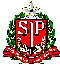 SECRETARIA DE ESTADO DA EDUCAÇÃODIRETORIA DE ENSINO REGIÃO SÃO JOÃO DA BOA VISTASão João da Boa Vista, 15 de outubro de 2019.COMUNICADO Assunto: Atribuição de vaga para designação, junto ao Programa de Ensino Integral,  nos termos da Resolução SE 67/14ATRIBUIÇÃO DE VAGA PARA DESIGNAÇÃO DOCENTE -   PROGRAMA DE ENSINO INTEGRALEDITAL DE CONVOCAÇÃO PARA SESSÃO DE ESCOLHA DE VAGAS NOS TERMOS DA RESOLUÇÃO SE 67/14A Dirigente Regional de Ensino, da Diretoria de Ensino Região São João da Boa Vista, CONVOCA os candidatos inscritos e classificados nos termos da Resolução SE 67/14, para sessão de escolha de vagas, na seguinte conformidade:I) DATA, HORÁRIO E LOCAL DA ATRIBUIÇÃO:Data: 17/10/2019 (quinta-feira).Horário: 9H.Local: sede da Diretoria de Ensino Região São João da Boa Vista.Endereço: Rua Getúlio Vargas, 507 – Centro – São João da Boa Vista / SP.II) DAS VAGAS:A) EE Coronel Cristiano Osório de Oliveira, município de São João da Boa Vista:01 (uma) vaga, em substituição, por 180 dias, a partir de 08/10/2019, em decorrência de licença à gestante, para Professor Educação Básica II, área de ciências exatas, com habilitação em Biologia e Ciências.III) PÚBLICO ALVO: Docentes, inscritos e classificados conforme DOE de 06/02/2019, Seção I – Poder Executivo, página 85. Solicitamos ampla divulgação junto aos interessados.Atenciosamente,Marta Baroni Nudeliman ValdambriniDirigente Regional de Ensino